Mr Large in ChargeFind the word missing from each sentence.The __________ had started on the breakfast.Mrs Large was _______ feeling well.Back to bed went Mrs large for a _______.There was lots of noise with _______ cleaning.Mrs Large was finding it _______ to sleep.In the _______ Mr Large tripped over the rake.Everyone came in with tea and _______.Mrs _______ sat up and everyone got on the bed.Write down all the small words you can find in these big words.True or False Circle the correct answer.Mrs Large didn’t feel good. True/falseMrs Large was going to take the children to the swimming pool. True/falseLester did the hovering. True/falseThe Large family had cheese sandwiches for lunch. True/falseThe children played basketball with their dad outside. True/falseDad tripped over the rake. True/falseThe bandages are on top of the bathroom cabinet. True/falseMr Large brought tea and biscuits to Mrs Large. True/falseThere are 5 children in the Large family. True/false Mrs Large had a hot water bottle in bed. True/falseCompound words A compound word is a word made up of two smaller words.  We have done loads of work on these already this year so everyone should be familiar with them. e.g Football – foot + ball       Homework – home + workUse the words in the box below to make to make compound words. Write the compound words in the box below.Read the passage below and answer the questions.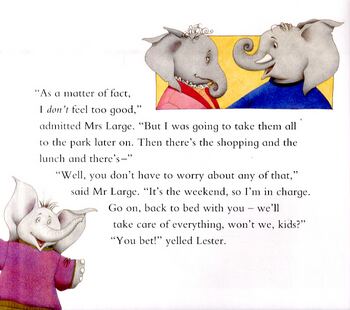 How did Mrs Large feel?____________________________________________Where was Mrs Large going to take the children?____________________________________________What did Mr Large tell Mrs Large she didn’t have to worry about?____________________________________________Who was in charge this weekend?____________________________________________Not CakesRest Garden LargeChildrenHard Everyone FootballBedclothesEverythingUpstairsBreakfastWeekendSandwichesBackwards Room Body No Bed One Only Both Thing Every Some 